Информационные карты
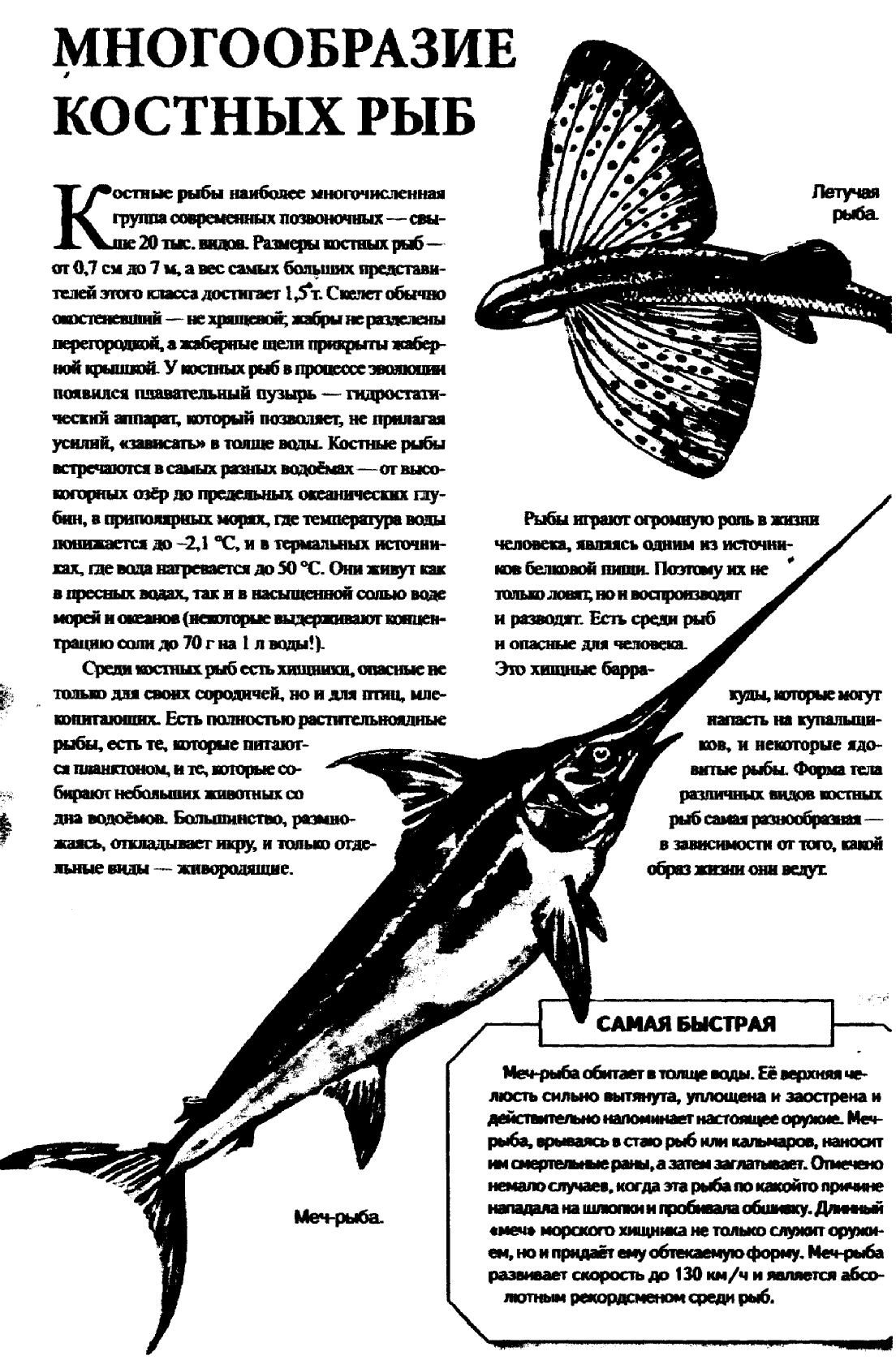 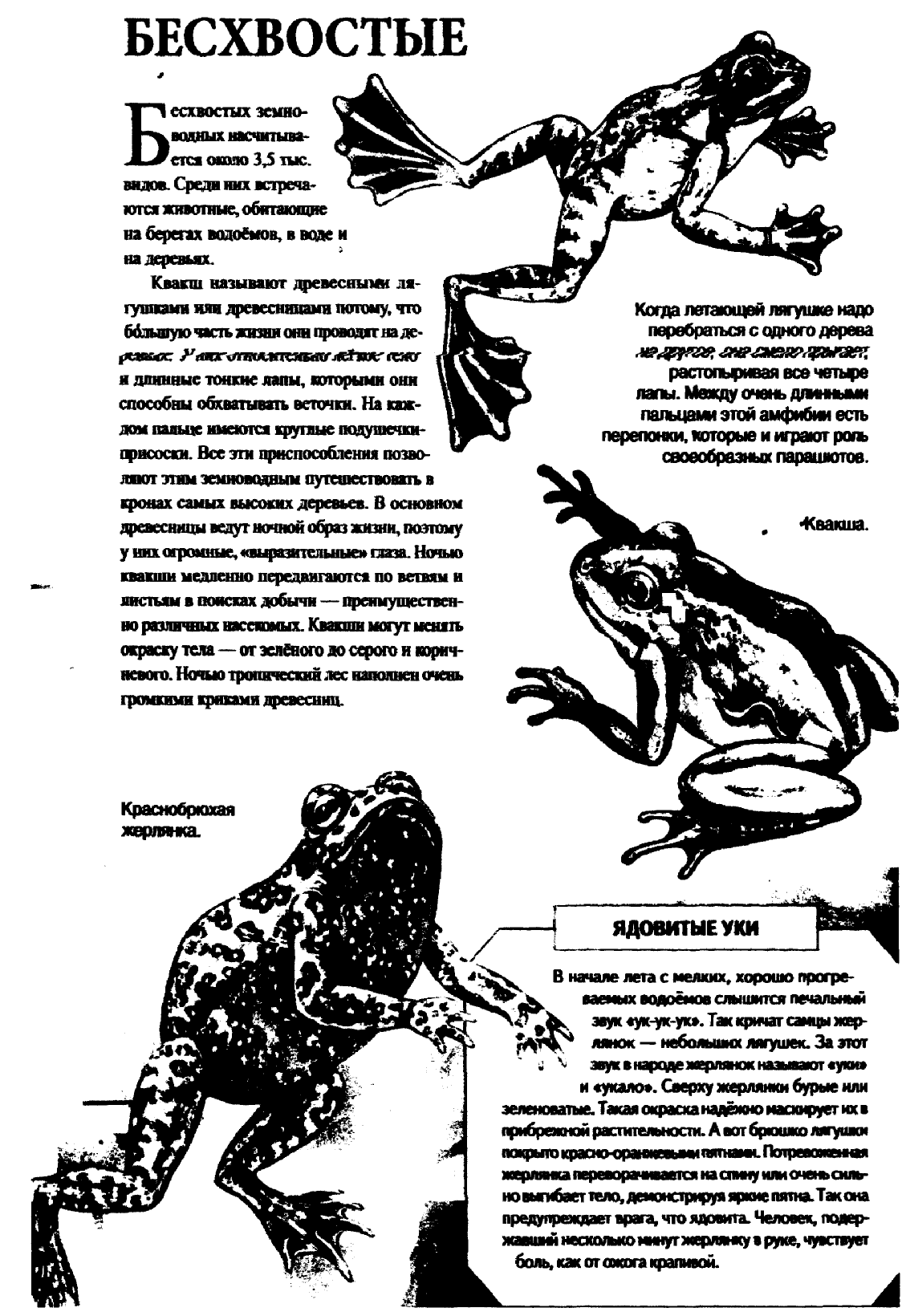 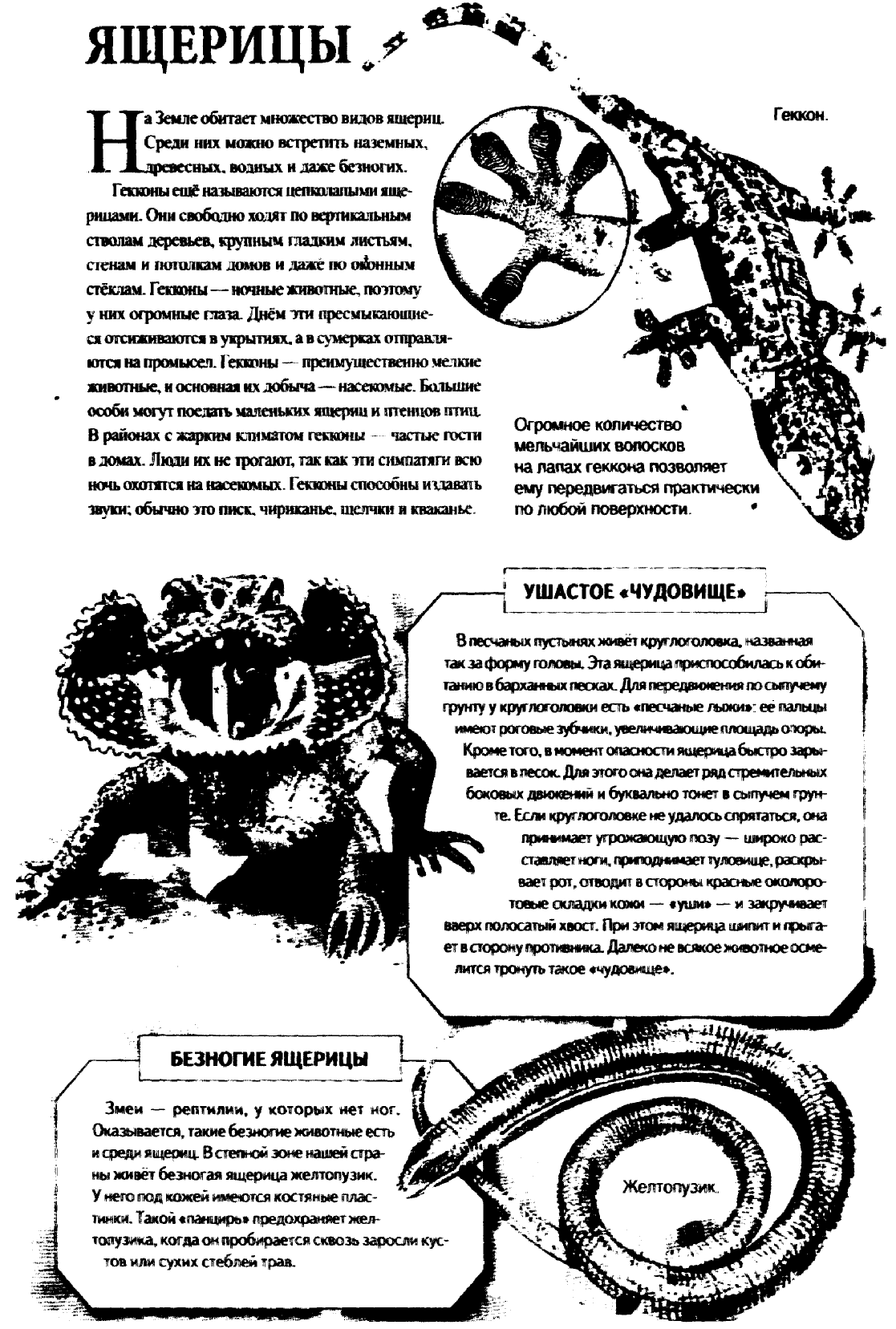 